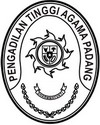 BERITA ACARA SERAH TERIMA BARANG MILIK NEGARANomor:            /SEK.PTA.W3-A/PL1.2/IV/2024Pada hari ini Jumat Tanggal Sembilan Belas Bulan April Tahun Dua Ribu Dua Puluh Empat, yang bertanda tangan di bawah ini:Dalam hal ini disebut PIHAK PERTAMA (I) atau yang menyerahkan.Dalam hal ini disebut PIHAK KEDUA (II) atau yang menerima.Dengan ini menyatakan bahwa PIHAK PERTAMA telah menyerahkan kepada PIHAK KEDUA barang milik negara  sebagai berikut::Demikian Berita Acara Serah Terima Barang ini dibuat, untuk dapat dipergunakan sebagaimana mestinya.MAHKAMAH AGUNG REPUBLIK INDONESIADIREKTORAT JENDERAL BADAN PERADILAN AGAMAPENGADILAN TINGGI AGAMA PADANGJl. By Pass Km 24 Anak Air, Batipuh Panjang, Koto Tangah Telp.(0751) 7054806Faksimile (0751) 40537, Padang 25171, www.pta-padang.go.id Email: admin@pta-padang.go.idNama:ISMAIL, S.H.I., M.A.NIP:197908202003121004Jabatan:Kuasa Pengguna Barang Pengadilan Tinggi Agama PadangNama:Drs. H. M. Nasrul K., S.H., M.H.NIP:196209171990031002Jabatan:Hakim Tinggi Pengadilan Tinggi Agama PadangNo.Nama BarangMerk/Tipe/SpesifikasiNUPJumlahSatuanKeterangan1LaptopFujitsu Lifebook E448431UnitBaikPihak PertamaPihak KeduaIsmail, S.H.I., M.A.NIP. 197908202003121004Drs. H. M. Nasrul K., S.H., M.H.NIP. 196209171990031002